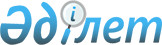 О внесении изменений и дополнения в постановление Правительства Республики Казахстан от 14 января 2016 года № 13 "О некоторых вопросах реализации государственной поддержки инвестиций"Постановление Правительства Республики Казахстан от 23 января 2023 года № 30.
      Правительство Республики Казахстан ПОСТАНОВЛЯЕТ:
      1. Внести в постановление Правительства Республики Казахстан от 14 января 2016 года № 13 "О некоторых вопросах реализации государственной поддержки инвестиций" следующие изменения и дополнение:
      в перечне приоритетных видов деятельности для реализации инвестиционных проектов, утвержденном указанным постановлением:
      в разделе "Часть 1. Перечень приоритетных видов деятельности для реализации инвестиционных проектов (в том числе инвестиционных приоритетных проектов), специальных инвестиционных проектов":
      строку:
      "
      "
      изложить в следующей редакции:
      "
      ";
      строку:
      "
      "
      исключить;
      после строки:
      "
      "
      дополнить строкой следующего содержания:
      "
      ";
      примечание изложить в следующей редакции:
      "Примечание:
      * С 1 января 2020 года от ввозной таможенной пошлины не освобождается сахар белый (код ТНВЭД 170199);
      ** находящихся в сельских населенных пунктах, малых городах, введенных в действие с января 2019 года;
      *** находящихся на придорожной полосе дорог республиканского, областного и местного значения, введенных в действие с 1 января 2019 года;
      **** относится исключительно к производству железорудного концентрата и (или) окатышей;
      ***** относится исключительно к обогащению каменного угля;
      ****** относится исключительно к получению инвестиционной преференции в виде государственного натурного гранта по строительству общежитий для студентов, магистрантов и докторантов;
      ******* относится исключительно к получению инвестиционной преференции в виде государственного натурного гранта.".
      2. Настоящее постановление вводится в действие со дня его первого официального опубликования.
					© 2012. РГП на ПХВ «Институт законодательства и правовой информации Республики Казахстан» Министерства юстиции Республики Казахстан
				
55
Услуги по организации проживания
55.1
Предоставление услуг гостиницами
55.10
Предоставление услуг гостиницами
55
Услуги по организации проживания
55.3
Услуги для проживания в кемпинге, рекреационном автопарке и трейлерном парке
55.30
Услуги для проживания в кемпинге, рекреационном автопарке и трейлерном парке
55
Предоставление услуг по временному проживанию
55.1
Предоставление услуг гостиницами и аналогичными местами для проживания
55.10
Предоставление услуг гостиницами и аналогичными местами для проживания
55
Предоставление услуг по временному проживанию
55.3
Предоставление услуг кемпингами, стоянками для автофургонов и автоприцепов для жилья
55.30
Предоставление услуг кемпингами, стоянками для автофургонов и автоприцепов для жилья
55
Предоставление услуг по временному проживанию
55.9******
Предоставление услуг прочими местами для проживания
55.90
Предоставление услуг прочими местами для проживания
68
Операции с недвижимым имуществом
68.2
Аренда и управление собственной или арендуемой недвижимостью
68.20
Аренда и управление собственной или арендуемой недвижимостью, за исключением нежилых помещений, включая выставочные залы, складские помещения, земли
86
Деятельность в области здравоохранения
86.1
Деятельность больничных организаций
86.10.
Деятельность больничных организаций
91*******
Деятельность библиотек, архивов, музеев и прочая деятельность в области культуры
91.0
Деятельность библиотек, архивов, музеев и прочая деятельность в области культуры
91.02
Деятельность музеев
      Премьер-МинистрРеспублики Казахстан 

А. Смаилов
